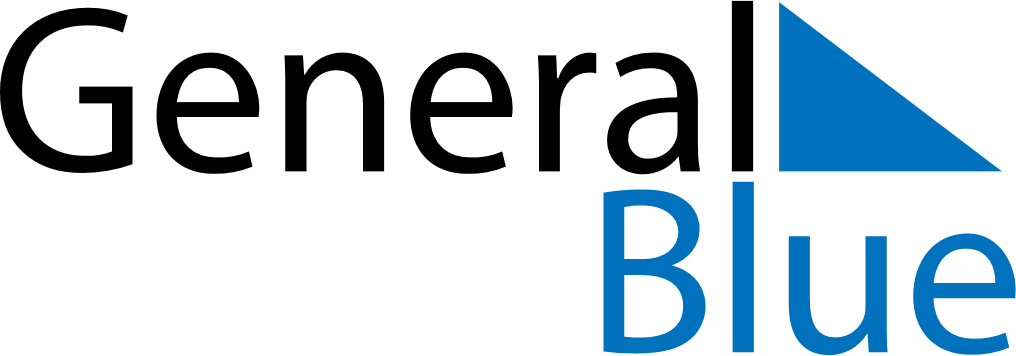 March 2029March 2029March 2029ColombiaColombiaMondayTuesdayWednesdayThursdayFridaySaturdaySunday12345678910111213141516171819202122232425Saint JosephPalm Sunday262728293031Maundy ThursdayGood Friday